Toast Hawaii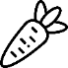 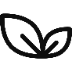 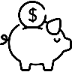 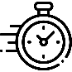 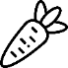 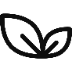 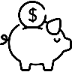 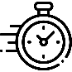 Nach einem Rezept von Swissmilk  für 25 Portionen 50ScheibenToastbrotOfen auf 200°C Ober- Unterhitze (Heissluft/Umluft 180°C) vorheizen auf ein mit Backpapier belegtes Blech verteilenetwasButter etwasSenfmit Butter oder Senf bestreichen50ScheibenSchinken50ScheibenAnanas aus der DoseToasts mit je 1 Scheibe Schinken und 1 Scheibe Ananas belegen 50ScheibenKäse (z.B. Gruyère oder Raclettekäse) mit 1 Scheibe Käse 50Cocktailkirschen etwasPaprikapulverVarianten:Varianten:Vegi: Schinken weglassenVegan: Käse und Schinken weglassen, veganen Käse verwenden oder Käse durch eine Gemüsesorte (z.B. Zucchetti oder Peperoni) ersetzen  Vegi: Schinken weglassenVegan: Käse und Schinken weglassen, veganen Käse verwenden oder Käse durch eine Gemüsesorte (z.B. Zucchetti oder Peperoni) ersetzen  